EXERCICES D’ENTRAINEMENTEXERCICE 1Factoriser les expressions :    EXERCICE 2Factoriser les expressions :    EXERCICE 3Factoriser les expressions (non exigible) :    EXERCICE 4Factoriser les expressions (non exigible) :    EXERCICE 5Factoriser les expressions en appliquant une identité remarquable :    EXERCICE 6Factoriser les expressions en appliquant une identité remarquable (non exigible) :    EXERCICE 7Factoriser les expressions en appliquant une identité remarquable (non exigible) :    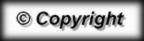 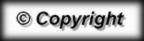 